ПРАЙС-ЛИСТOOO“NataliTex”Торговые офисы:г.Иваново, ул. Кошомское шоссе, д.1, ТТЦ «РИО»цокольный этаж, пав. 398г. Иваново, ул. Жиделева, 21 ТЦ «ТекстильГрад» пав. 35г.Ярославль Пушкина роща, 9  ТЦ «Тандем» , пав. 14тел: 8 (920) 346-91-26, 8 (909) 248-27- 80, 8 (920) 349-49-93тел/факс. 8 (4932)555-731тел/менеджер – Елена 8 (920) 346-91-26e-mail:  ipnatali37@mail.ru  наш сайт: www.natalitex.ruМы производим красивую и удобную одежду из качественных тканей.Расцветки моделей меняются!НазваниеРазмерЦенаОбразецХалатыХалатыХалатыХалатыВелюрВелюрВелюрВелюрХалат«Аристократка»Халат пуговичный. На полочках имеются вертикальные внутренние карманы с планкой, рукав  ¾ расклешенный к низу, на уровне лифа полочки декоративно присборены с отстрочкой, изделие декорировано льняным кружевом, на спине имеются функциональные завязки.Ткань велюр, 80% хлопок, 20% полиэстер.44-56 НОВИНКА!560 руб.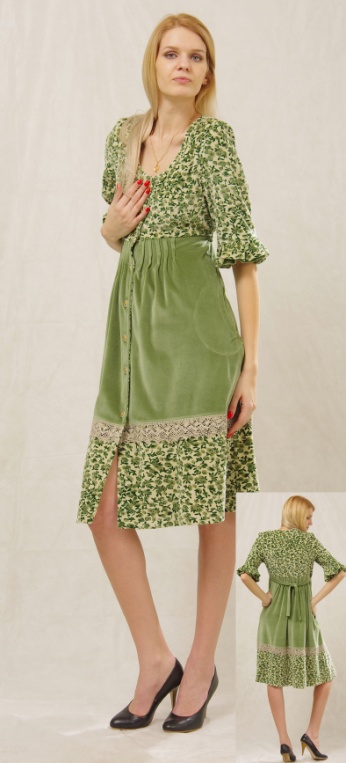 Халат«Луиза»Женский, полуприлегающего силуэта, длина до колена, горловина ассиметричная, застежка на пуговицах смещена влево, вертикальные карманы внутренние в боковых швах, на карманах и рукавах паты с пуговицами, Ткань велюр, 80% хлопок,20% полиэстер. 44-60 НОВИНКА!Нет в наличии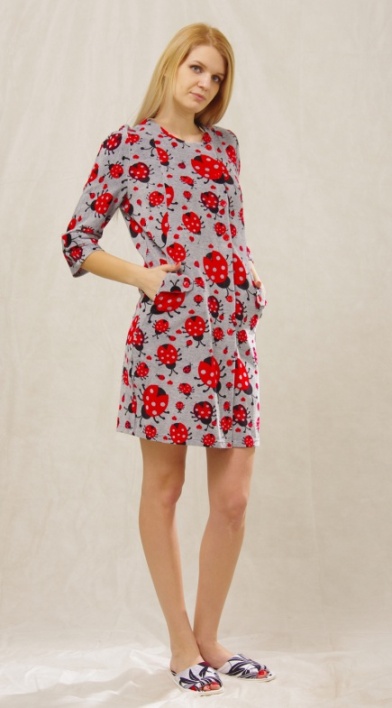 Халат«Эмма»Халат на молнии, на полочках имеются вертикальные накладные карманы, рукава ¾ с манжетой, воротник- стойка из отделочной ткани, отделка  по низу изделия,  манжетам рукавов  и карманам из ткани контрастного цвета. Предусмотрен пояс.Ткань велюр, 80% хлопок, 20% полиэстер.44-56 420 руб.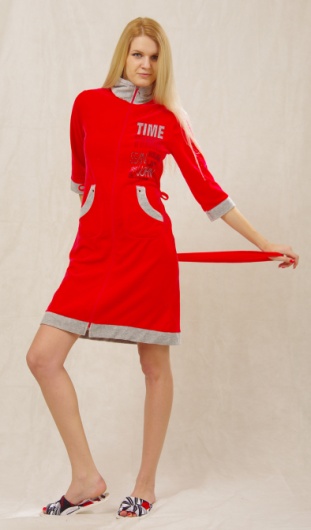 Халат«Классика»ХПВ-15Халат на пуговицах, длина ниже колена,  на полочках 2 накладных кармана с планкой, рукав ¾, воротник отложной со стойкой, планка кармана и манжета рукава выполнены из отделочной ткани, декорированы кантом.Ткань велюр, 80% хлопок, 20% полиэстер.46-6062-70480 руб.500 руб.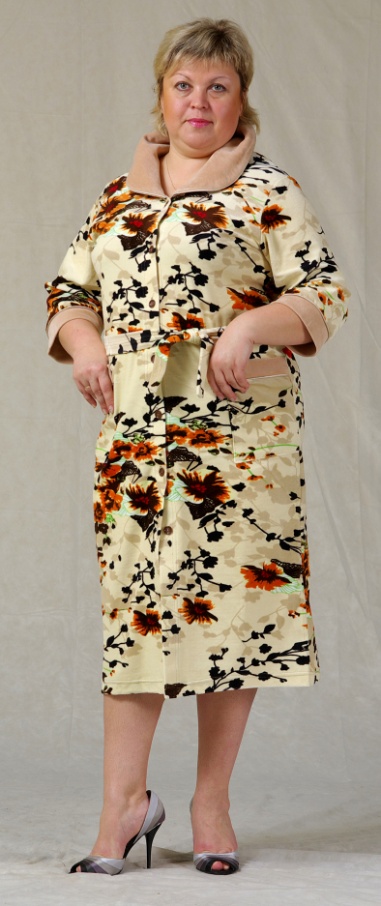 Халат«Жоржетта»Халат пуговичный. На полочках имеются вертикальные внутренние карманы, рукав  ¾ расклешенный к низу, отделка  по нижней части изделия и  манжетам рукавов  воланами из основной ткани, также изделие декорировано льняным кружевом. Ткань велюр, 80% хлопок, 20% полиэстер.44-56 НОВИНКА!560 руб.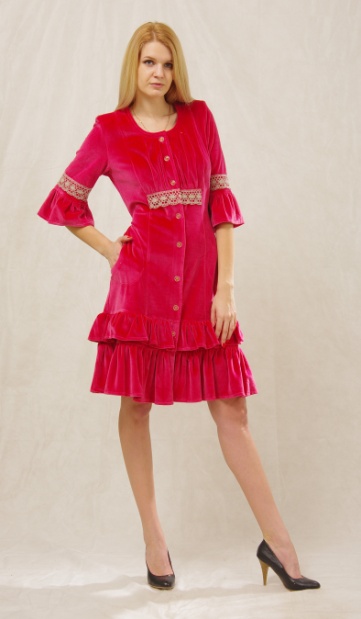 Халат«Биргитта»Халат на молнии, на полочках имеются накладные карманы с декоративными завязками, рукава ¾ с манжетой, воротник- стойка, отделка  по  воротнику,  манжетам рукавов  и карманы из ткани контрастного цвета.Ткань велюр, 80% хлопок, 20% полиэстер.46-56420 руб.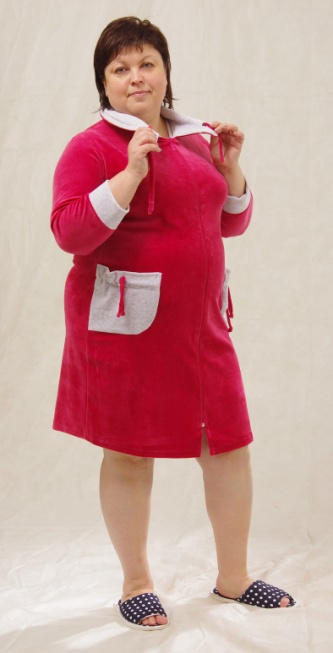 Халат«Кокетка»ХПВ-11КЖенский, полуприлегающего силуэта, длина ниже колена, отрезная кокетка по линии груди с втачным кантом, вертикальные карманы в боковых швах, на рукавах манжеты одного цвета с кокеткой, предусмотрен пояс. Ткань велюр, 80% хлопок, 20% полиэстер. Велюр Китай46-62Велюр Турция42-62400 руб.450 руб.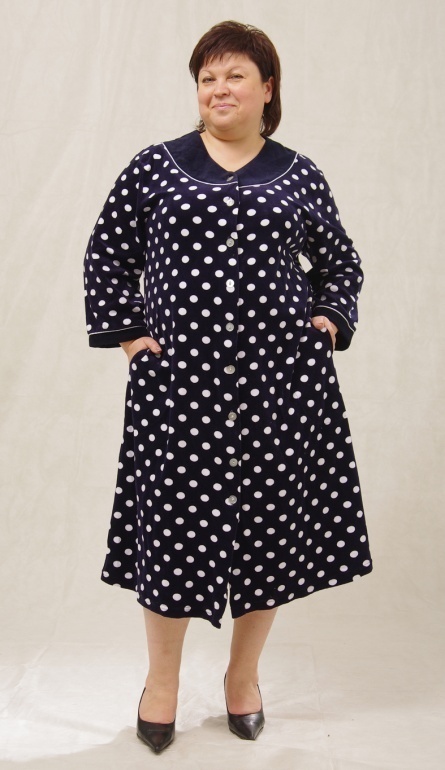 Халат«Биллион»Халат на молнии, в боковых швах имеются вертикальные внутренние карманы, рукава ¾ с манжетой, по низу халата функциональный шнурок завязка, отделка  по  воротнику,  манжетам рукавов  и низу изделия из созвучнойткани.Ткань велюр, 80% хлопок, 20% полиэстер.46-6062360 руб.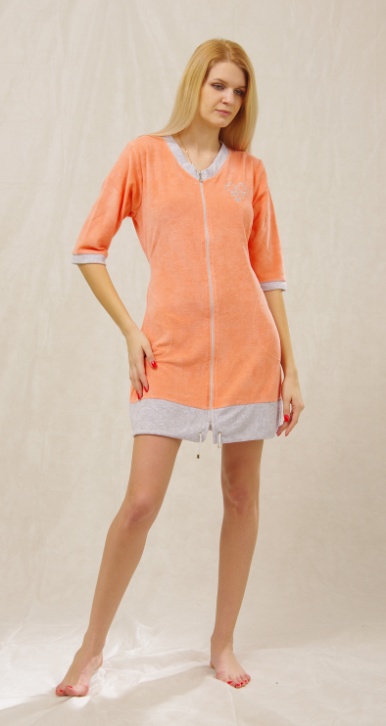 Халат«Апаш»Женский халат полуприлегающего силуэта, длина ниже колена, полочки с рельефными швами, на них накладные карманы с планками, воротник апаш и планки на карманах выполнены из отделочной ткани, рукав ¾, использованы декоративные пуговицы, предусмотрен пояс. Ткань велюр, 80% хлопок, 20% полиэстер. 48-62450 руб.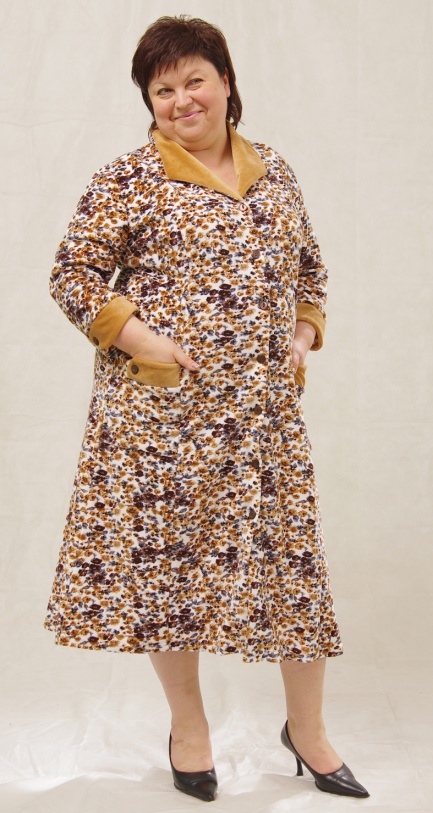 Халат«Рюши»Женский халат полуприлегающего силуэта, длина ниже колена, полочки с рельефными швами, в рельефных швах накладные карманы с планками, воротник, планки на карманах, манжеты на рукавах отделаны воланами из основной ткани, предусмотрен пояс. Ткань велюр, 80% хлопок, 20% полиэстер. 48-6062450 руб.470 руб.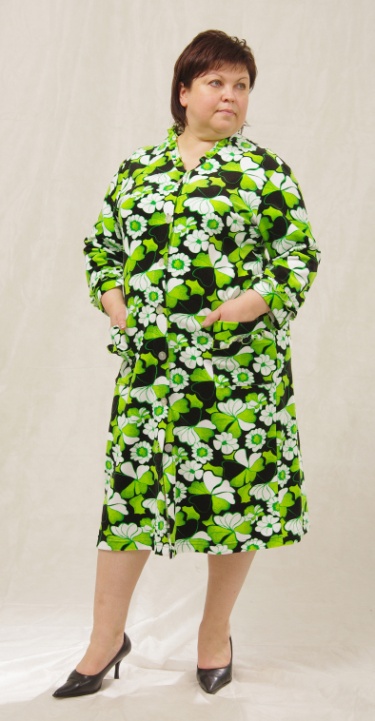 Халат«Морячка»Халат на молнии, на полочкахнакладные карманы с планкой, отделка  по  воротнику, планкам кармана и манжетам рукавов  тканью-компаньоном.Ткань велюр, 80% хлопок, 20% полиэстер. 46-56340 руб.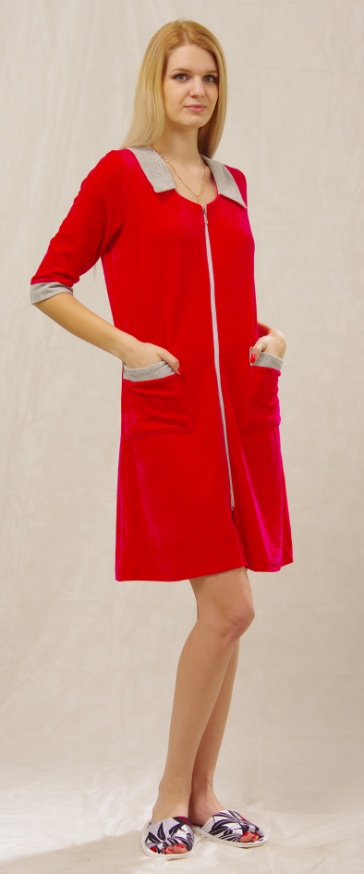 Халат«Ривьера»Халат на пуговицах  рельефный, расклешенный книзу , с V-образным вырезом, с оригинальными элементами в отделке из однотонного велюра, 2 кармана в рельефах. Ткань велюр, 80% хлопок, 20% полиэстер. 46-60430 руб.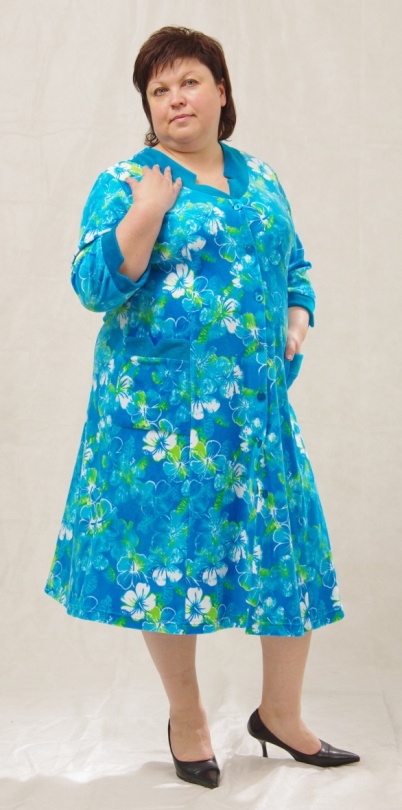 Халат«Помпон»Халат на пуговицах рельефный, расклешенный книзу , вырез неглубокий, с обтачкой по кругу и декоративной отстрочкой , 2 вертикальных кармана. Ткань велюр, 80% хлопок, 20% полиэстер.48-62400 руб.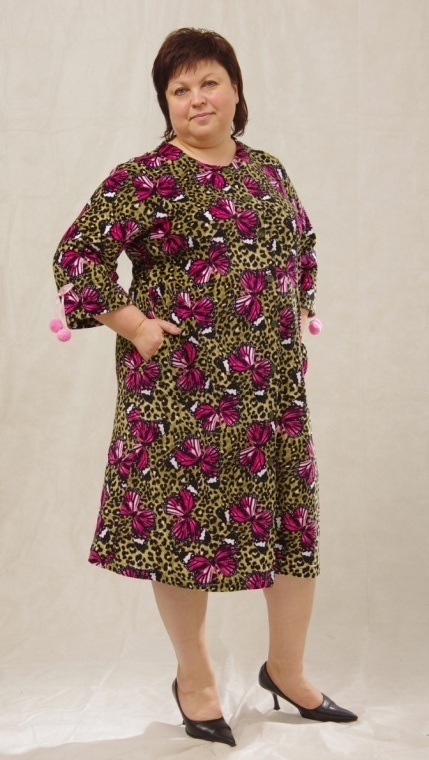 КулиркаКулиркаКулиркаКулиркаХалат-туника «Бьюти»ХПК-9Халат женский полуприлегающего силуэта, до колена, спинка и полочка со спущенной поймой, в боковых швах вертикальные карманы, все края и входы в изделия обработаны окантовкой. Ткань кулирка, 100% хлопок. 42-56250 руб.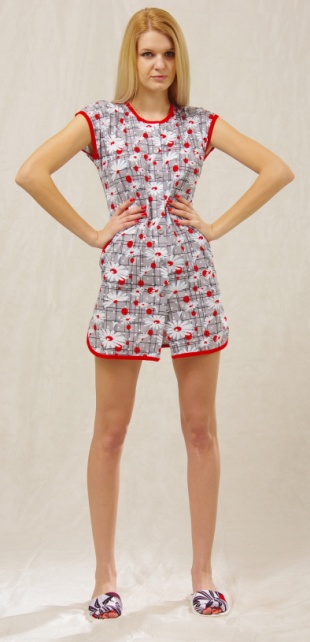 Халат«Византийка»Женский, полуприлегающего силуэта, длина ниже колена, на полочках отрезная кокетка по, на полочках накладные карманы с декоративными бантиками и окантовкой в тон кокетке по низу. Горловина и края полочки обработаны окантовкой в цвет кокетки. Ткань кулирка, 100% хлопок. 48-62290 руб.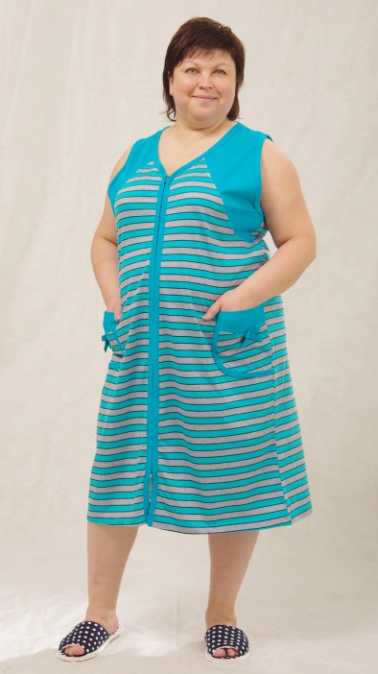 Халат«Апаш»ХПК-6 с/пЖенский халат полуприлегающего силуэта, длина ниже колена, полочки с рельефными швами, на них накладные карманы с планками, воротник апаш и планки на карманах выполнены из отделочной ткани, предусмотрен пояс. Ткань кулирка, 100% хлопок. 48-6062300 руб.320 руб.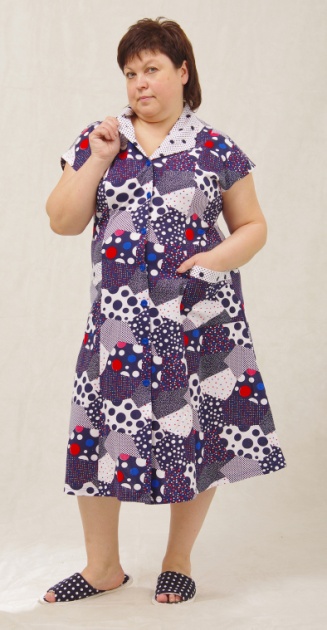 Халат«Миледи»Халат запашной рельефный с английским воротником, карманы накладные на полочках. Ткань велюр, 80% хлопок, 20% полиэстер. 46-60340 руб.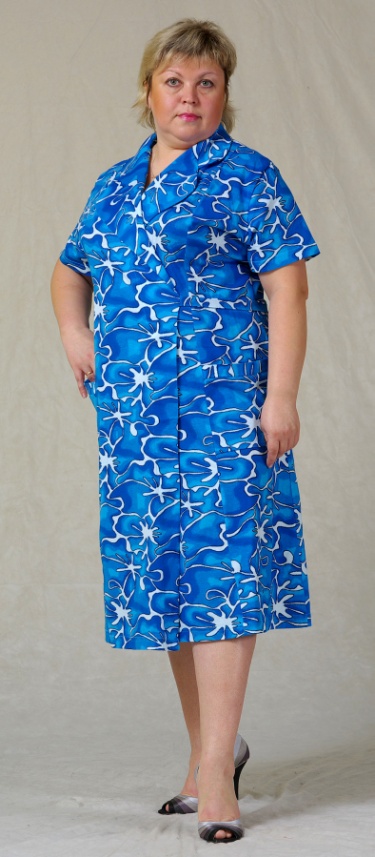 Халат«Маркиза»ХМК-10 б/рХалат женский полуприлегающего силуэта, длина ниже колена, горловина обработана обтачкой, на полочках накладные карманы, для изделия предусмотрен пояс. Ткань кулирка, 100% хлопок. 48-60290 руб.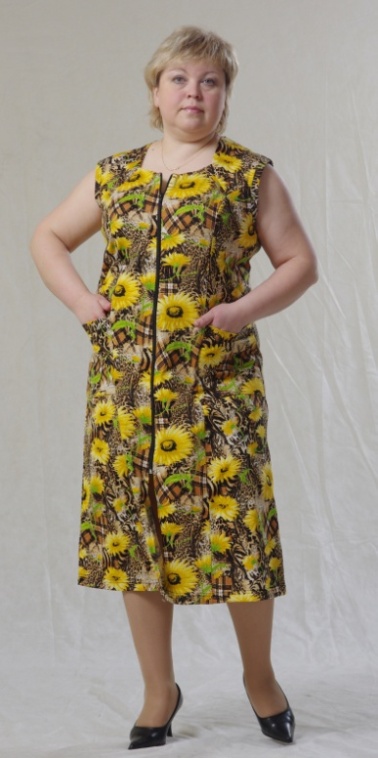 Халат«Татьянка»ХПК-1 к/рЖенский полуприлегающего силуэта, длина ниже колена, на полочках отрезная кокетка по линии груди с втачным кантом (предотвращает растяжение), вертикальные карманы в боковых швах, на рукавах манжеты одного цвета с кокеткой, предусмотрен пояс. Ткань кулирка, 100% хлопок. 48-6062300 руб.320 руб.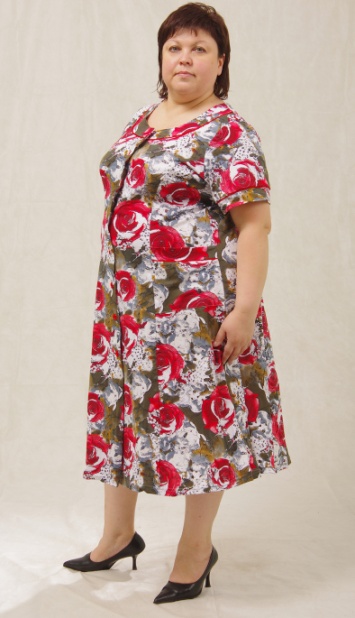 Халат«Византийка»Женский, полуприлегающего силуэта, длина ниже колена, на полочках отрезная кокетка по, на полочках накладные карманы с декоративными бантиками и окантовкой в тон кокетке по низу, рукав втачной укороченный. Горловина и края полочки обработаны окантовкой в цвет кокетки. Ткань кулирка, 100% хлопок. 48-62290 руб.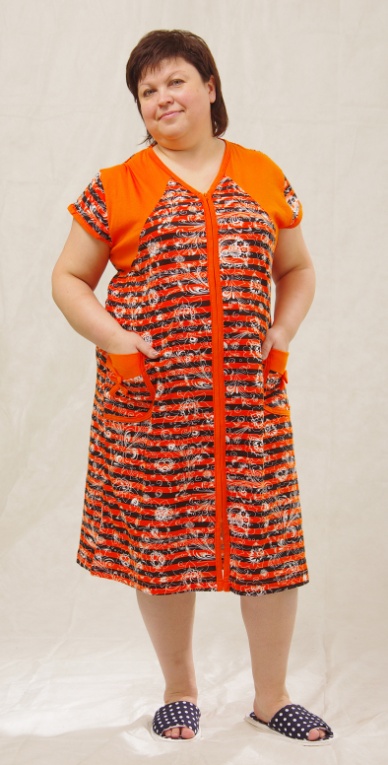 Халат«Гармония»Женский, полуприлегающего силуэта, длина ниже колена, на полочках планка из отделочной ткани, воротник лацкан из основного полотна, накладные карманы со входом в боковых швах и отделкой кантом в цвет планки, на коротких рукавах манжеты одного цвета с отделкой. Ткань кулирка, 100% хлопок. 46-6062НОВИНКА!Нет в наличии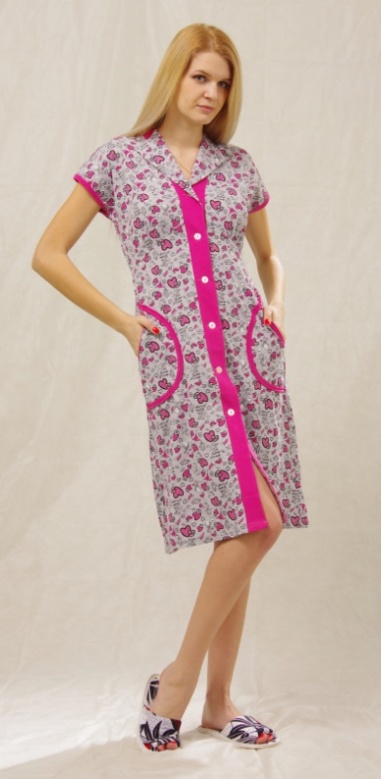 Халат«Геометрия»Женский, пуговичный, трапециевидного силуэта, длина по колено, на полочках отделка тканью по кокетке, накладные карманы с планкой из отделочной ткани, на рукавах- фонариках манжеты в цвет отделки.Ткань кулирка, 100% хлопок. 44-56НОВИНКА!350 руб.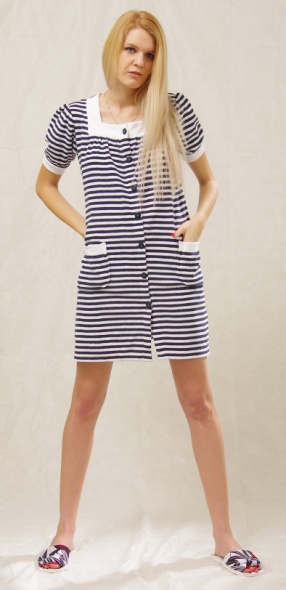 Халат«Кокетка»ХПК-11К/рЖенский, полуприлегающего силуэта, длина ниже колена, на полочках отрезная кокетка по линии груди с втачным кантом (предотвращает растяжение), вертикальные карманы в боковых швах, на рукавах манжеты одного цвета с кокеткой, предусмотрен пояс. Ткань кулирка, 100% хлопок. 46-6062290 руб.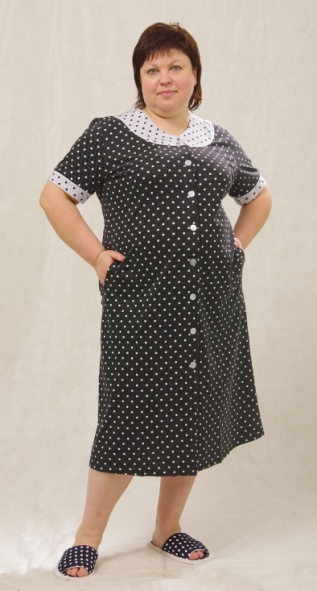 Халат-рубашка «Кантри»ХПК-5Женский халат- рубашка свободного силуэта, длина по колено, на полочке накладной карман, воротник пиджачного кроя, на рукавах декоративные паты, разрезы в боковых швах . Ткань кулирка, 100% хлопок. 48-6062-64НОВИНКА!290 руб.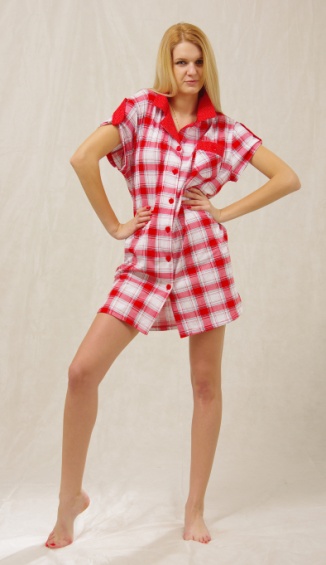 Халат«Диана»Женский запашной халат, длина ниже колена, полочки с рельефными швами, в рельефах вшиты накладные карманы с планками, воротник с лацканами и планки на карманах выполнены из отделочной ткани,  места плотного прилегания отделки к изделию декорированы пуговицами, предусмотрен пояс. Ткань кулирка, 100% хлопок.48-62НОВИНКА!Нет в наличии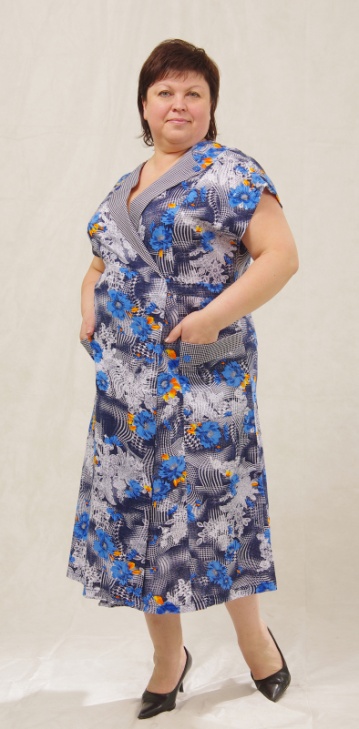 Халат«Маркиза»ХМК-10 к/рХалат женский полуприлегающего силуэта, длина ниже колена, горловина обработана обтачкой, на полочках накладные карманы, для изделия предусмотрен пояс. Ткань кулирка, 100% хлопок. 48-6060-70300 руб.320 руб.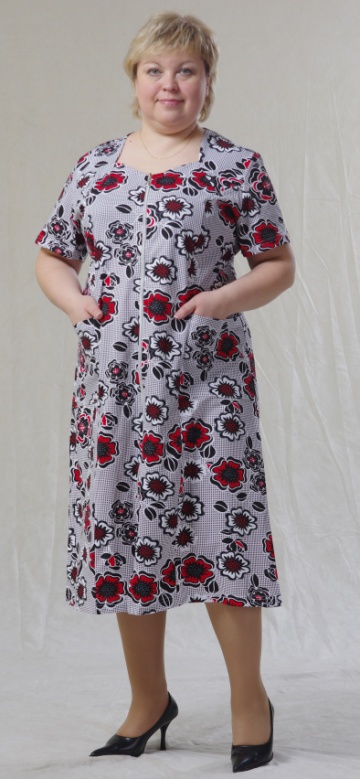 Халат«Леди»Халат на пуговицах, рельефный, приталенного силуэта , закрепленный пуговицами воротник «отложной лацкан», с  2 карманами в рельефных швах. Ткань кулирка, 100% хлопок. 44-54НОВИНКА!290 руб.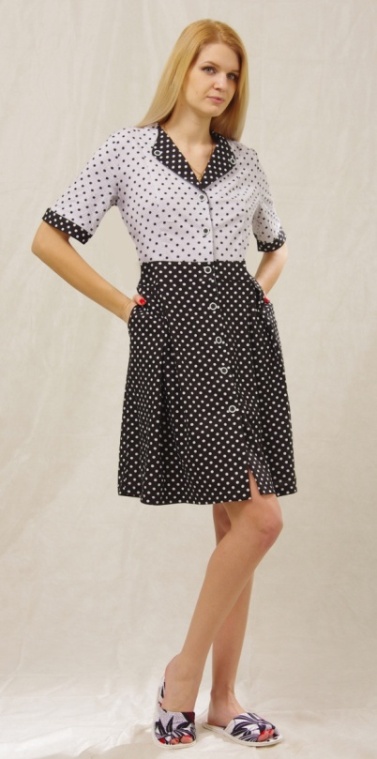 ИнтерлокИнтерлокИнтерлокИнтерлокХалат«Кокетка»ХПИ-11К/рЖенский, полуприлегающего силуэта, длина ниже колена, на полочках отрезная кокетка по линии груди с втачным кантом (предотвращает растяжение), вертикальные карманы в боковых швах, на рукавах манжеты одного цвета с кокеткой, предусмотрен пояс. Ткань кулирка, 100% хлопок. 46-6062370 руб.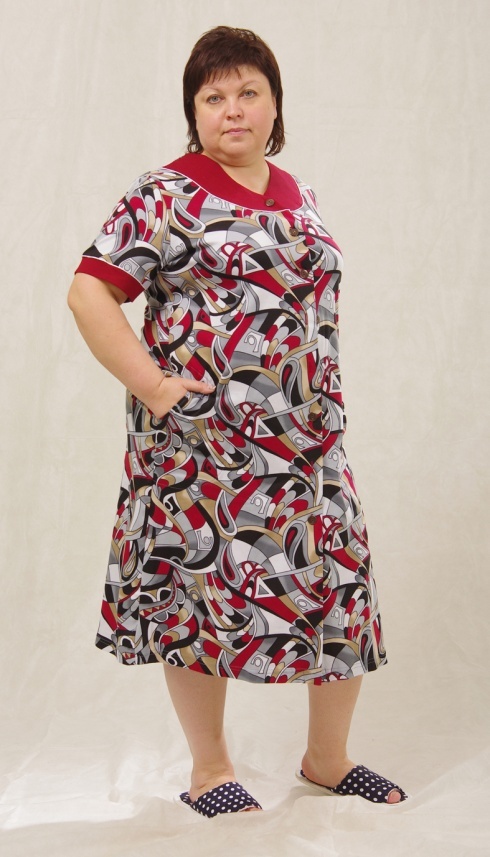 Халат-рубашка «Кантри»ХПИ-5Женский халат- рубашка свободного силуэта, длина по колено, на полочке накладной карман, воротник пиджачного кроя, на рукавах декоративные паты, разрезы в боковых швах . Ткань кулирка, 100% хлопок. 48-6062-64350 руб.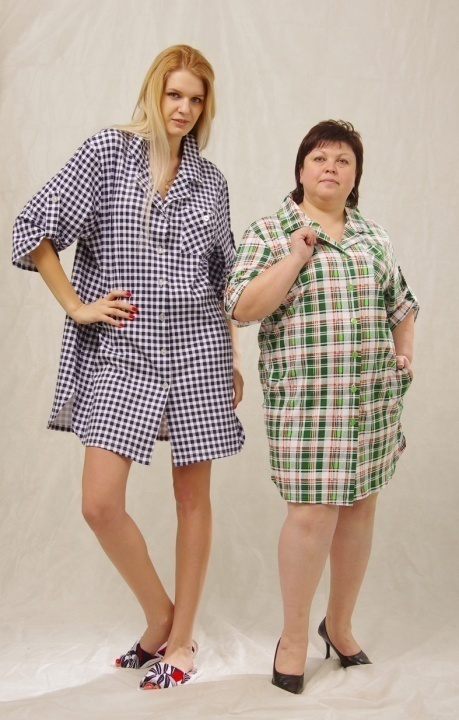 Халат«Бочок»Женский, полуприлегающего силуэта, длина до колена, на полочках рельефная вставка из отделочной ткани, плавно переходящая в карманы из основной ткани. На карманах имеется планка из основной ткани. Рукав втачной короткий из отделочной ткани. Молния закрыта обтачкой. Ткань кулирка, 100% хлопок. 44-54340 руб.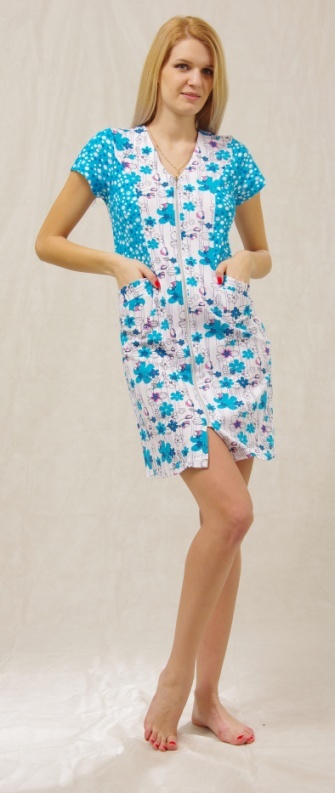 Вафельное полотноВафельное полотноВафельное полотноВафельное полотноХалат«Габриэлла»Халат запашной, классический, рукав-колокол. По планке втачивается декоративный кант. Предусмотрен пояс.Ткань 100% хлопок. 46-6062НОВИНКА!280 руб.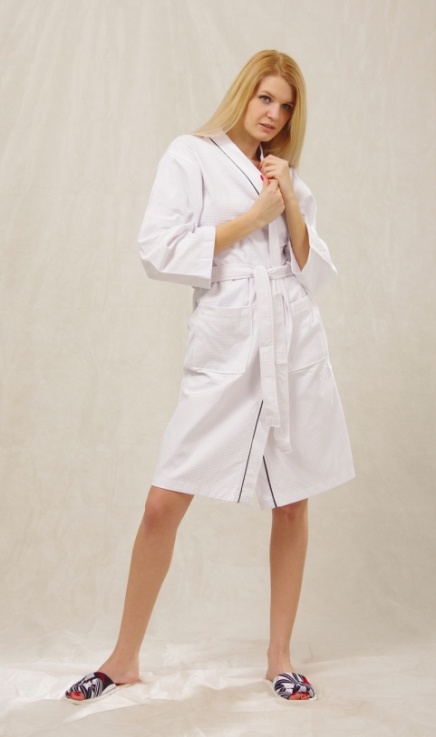 ВелсофтВелсофтВелсофтВелсофтХалат«Снуги»Халат запашной, классический, рукав свободный прямой. На планках отгибается цельнокроеный воротник, имеются накладные карманы  с планкой из основного полотнища. Предусмотрен пояс.Ткань велсофт, 100% полиэстер. 46-6062НОВИНКА!550 руб.600 руб.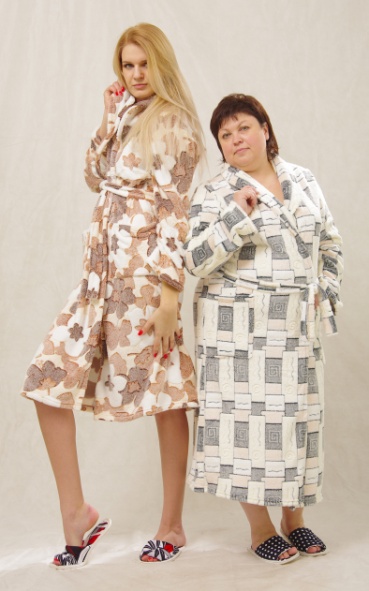 Футболка, водолазка, кардиганФутболка, водолазка, кардиганФутболка, водолазка, кардиганФутболка, водолазка, кардиганВискозаВискозаВискозаВискозаФутболка«Классическая»Футболка классическая. В месте лифа имеет функциональное наслоение, предназначена для кормящих мамочек. Ткань вискоза 100%.44-52НОВИНКА!Нет в наличии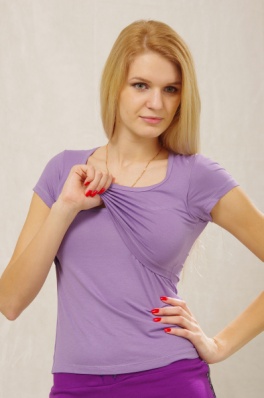 КулиркаКулиркаКулиркаКулиркаКардиган«Эмилия»Кардиган женский свободного кроя. Ткань кулирка набивная, 100% хлопок. 48-62НОВИНКА!Нет в наличии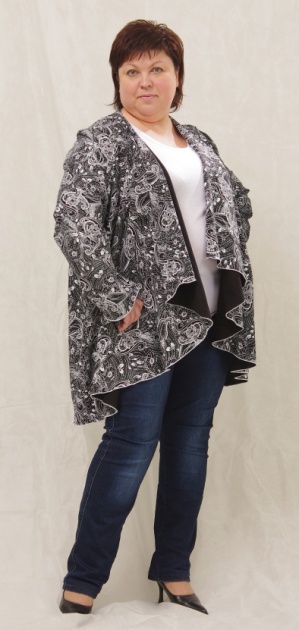 ИнтерлокИнтерлокИнтерлокИнтерлокТолстовка«Космо»Кофта с капюшоном без застежки, рукава реглан, по швам рукава втачивается отделочный кант. Капюшон имеет слитый  с ним воротник- кадет на клёпках.Ткань интерлок пенье, 100% хлопок.42-52350 руб.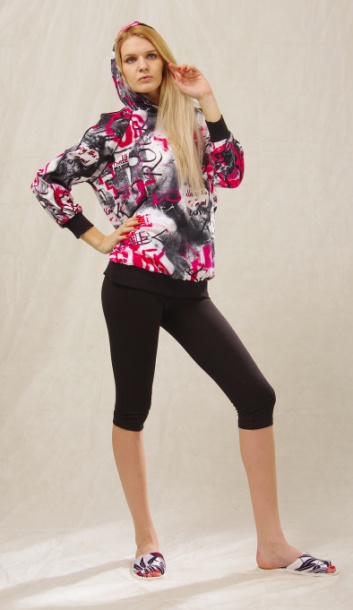 Пижамы, сорочкиПижамы, сорочкиПижамы, сорочкиПижамы, сорочкиКулиркаКулиркаКулиркаКулиркаСорочка«Агата»Сорочка женская свободного силуэта, длина до середины икры, полочка сложно декорирована отделкой с разрезом и кружевом, горловина обработана окантовкой.Ткань кулирка, 100% хлопок.48-62165 руб.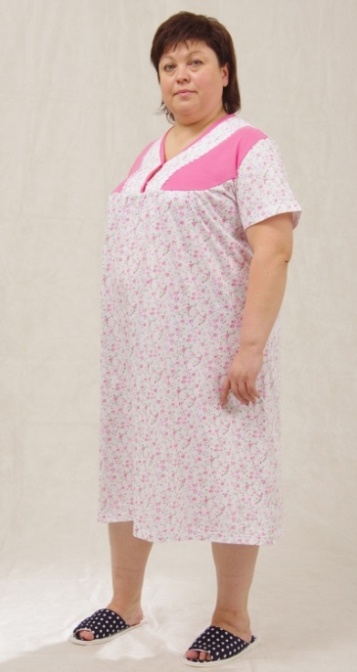 Сорочка«Альбина»Сорочка женская свободного силуэта, длина до середины икры, полочка с притачными плечиками, с декоративной отделкой в области кокетки, горловина и проймы обработаны окантовкой, отделка декорирована  кружевом  и бантиком. Ткань кулирка, 100% хлопок.46-60180 руб.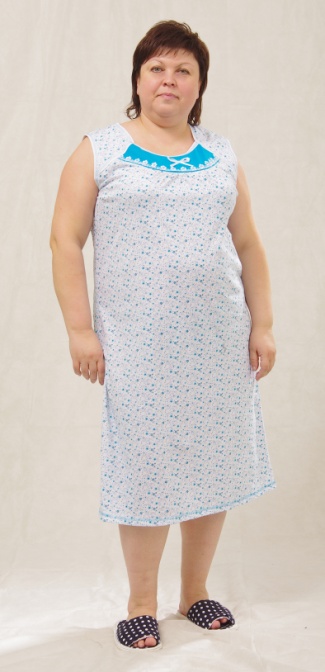 Сорочка«Элегия»№31Пижама для старшей и средней возрастной группы из шорт и майки. Полочка с отрезной кокеткой, спинка цельнокроеная, на полочке разрез с запахом, декоративный бант. Бретель, нижний срез кокетки полочки горловина посажены на резинку. Ткань кулирка, 100% хлопок. 42-52НОВИНКА!150 руб.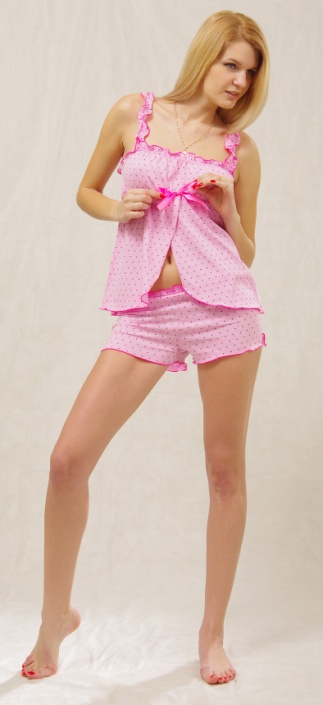 Сорочка«Важенка»Сорочка женская полуприлегающего силуэта, длина до колена, полочка составная, в верхней части имеет декоративную застежку «поло», горловина и проймы обработаны окантовкой. Ткань кулирка, 100% хлопок.44-56 160 руб.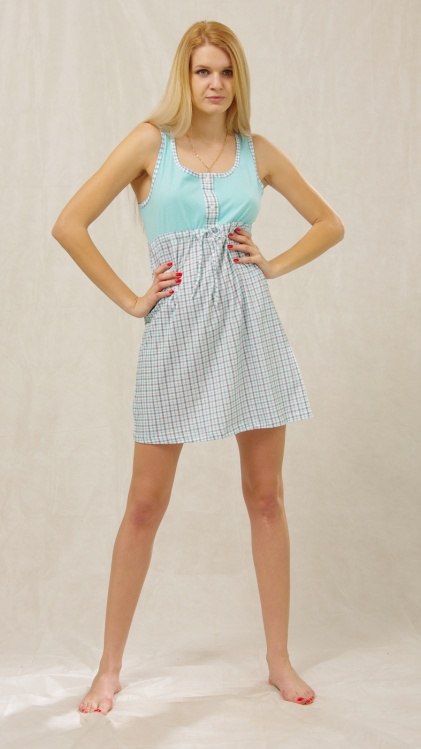 Сорочка«Эстель»Сорочка женская полуприлегающего силуэта, длина до колена, полочка и спинка составные из нескольких деталей, в рельефных швах кружево, горловина и проймы обработаны окантовкой, низ изделия с разрезами обработан краеобметочной машиной, сорочка декорирована  кружевом. Ткань кулирка, 100% хлопок.42-56НОВИНКА!160 руб.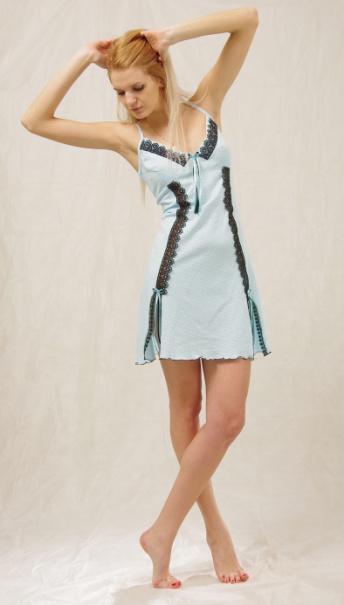 Сорочка«Ива»Сорочка женская свободного силуэта, длина до середины икры, полочка и спинка цельнокроеная, горловина и проймы обработаны окантовкой, горловина декорирована  кружевом. Ткань кулирка, 100% хлопок.48-6062180 руб.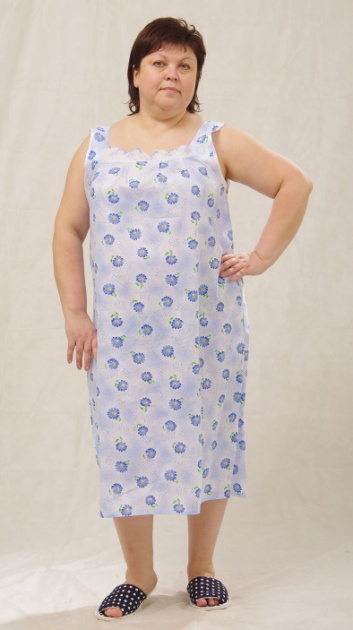 Сорочка«Юлия»Сорочка женская полуприлегающего силуэта, длина до колена, полочка и спинка цельнокроеная, горловина и проймы обработаны окантовкой, внизу изделия пришиты планки, формирующие разрезы, сорочка декорирована  бантами . Ткань кулирка, 100% хлопок. 42-52160 руб.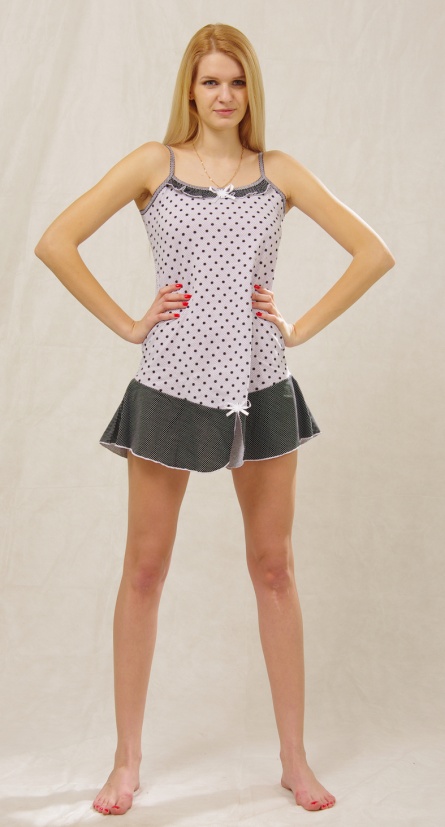 Сорочка«Кружево»№33Сорочка женская полуприлегающего силуэта, длина до колена, полочка и спинка цельнокроеная, проймы и низ с разрезами обработаны окантовкой, , сорочка декорирована  кружевом. Ткань кулирка, 100% хлопок. 44-56170 руб.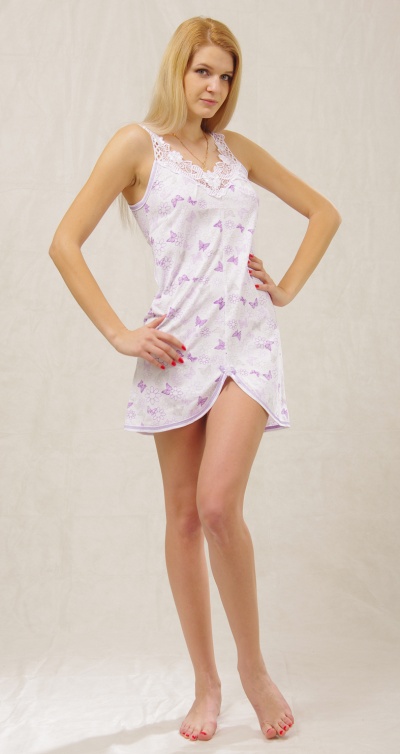 Сорочка«Маришка»Сорочка женская полуприлегающего силуэта, длина до колена, полочка и спинка цельнокроеная, проймы и низ обработаны окантовкой, пройма присборена, рукава сделаны в виде крылышек, на горловине декоративный бант. Ткань кулирка, 100% хлопок.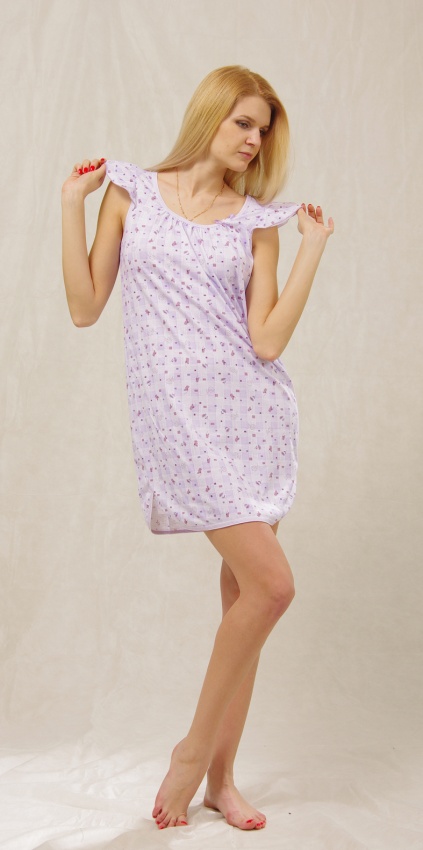 Сорочка«Эдита»Сорочка женская свободного кроя, длина до середины икры, полочка декоративно оформлена 2 смыкающимися деталями, на месте их стыка бант, горловина декорирована  кружевом. Ткань кулирка, 100% хлопок.48-606285 руб.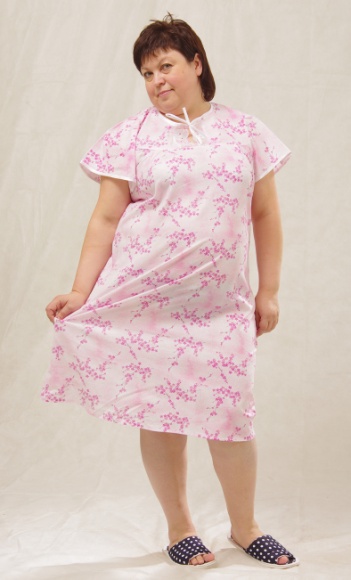 Сорочка«Герда»Сорочка женская свободного кроя, длина до середины икры, полочка декоративно оформлена сборкой и 2 смыкающимися деталями, горловина декорирована  кружевом и бантом. Ткань кулирка, 100% хлопок.48-6062-64180 руб.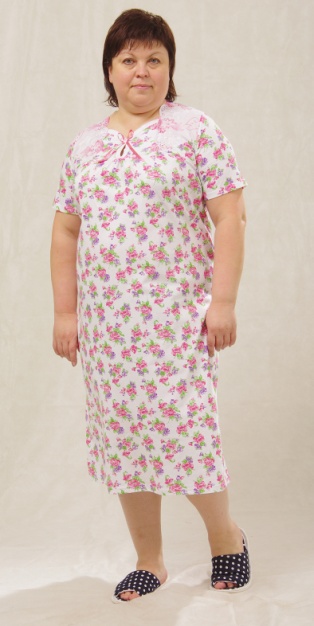 Сорочка«Беатрис»Сорочка женская трапециевидного силуэта, длина до середины икры, полочка имеет кокетку, оформленную рюшами, горловина и проймы обработаны окантовкой. Край низа и рюши обметан на краеобметочной машине.Ткань кулирка, 100% хлопок.46-60210 руб.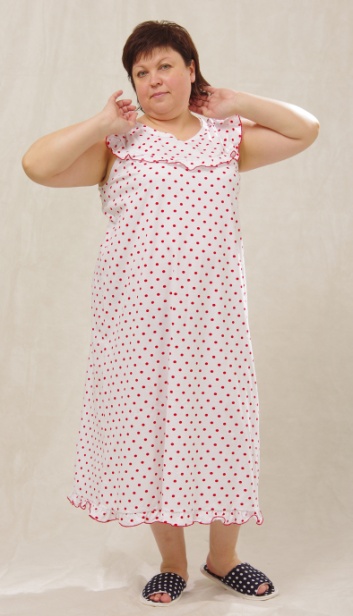 Сорочка«Вива»Сорочка женская свободного прилегания, длина до середины икры, полочка декоративно оформлена отделкой с кружевом. Ткань кулирка, 100% хлопок.46-60180 руб.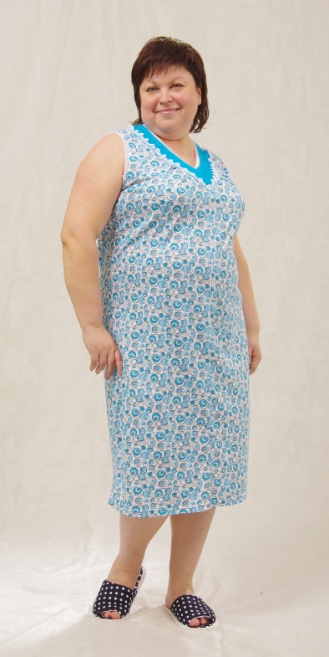 Пижама «Сказка»Женская пижама полуприлегающего силуэта, длина кофты до начала бедра, капри ниже колена, на полочке отрезная кокетка, декорирована 3 пуговицами, также накладной карман внизу полочки, по краям входа рюши. Ткань кулирка, 100% хлопок. 44-52230 руб.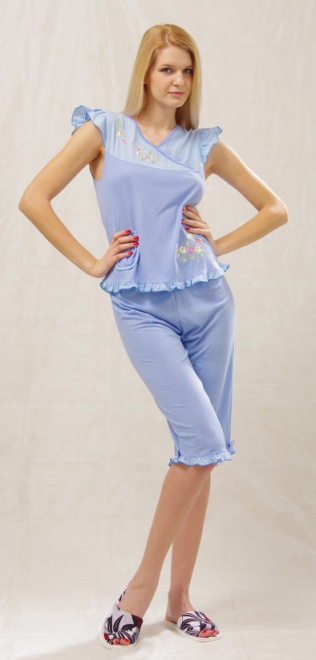 ВискозаВискозаВискозаВискоза		Сорочка«Виолетта»Сорочка ночная женская полуприлегающего силуэта, длина до колена, спинка цельнокроеная, полочка имеет чашечки и декоративную планку с двумя пуговицами, горловина и проймы обработаны окантовкой, низ сорочки декорирован воланом . Ткань вискоза 100%.42-52Нет в наличии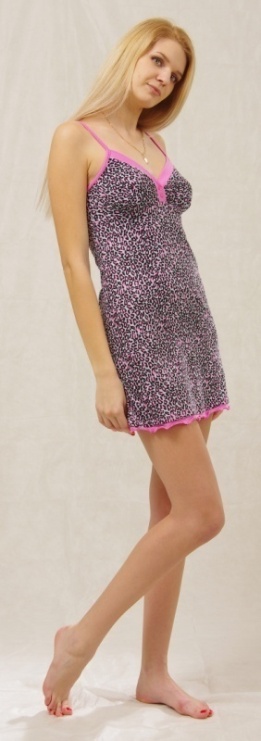 КостюмыКостюмыКостюмыКостюмыКулиркаКулиркаКулиркаКулиркаКостюм «Вика»Костюм домашний 2-ка, майка- борцовка с шелкотрафаретной печатью на переднем полотнище, шорты из ткани- компаньона. Горловина  и проймы обработаны окантовкой в цвет шорт.Ткань кулирка, 100% хлопок. 44-54180 руб.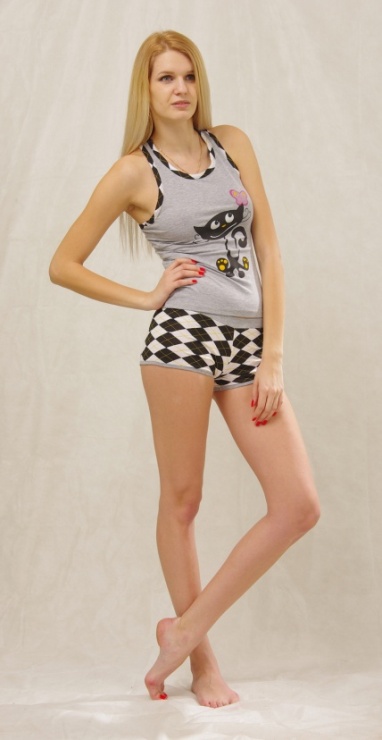 Костюм«Вероника»Костюм домашний 2-ка, переднее полотнище имеет декоративную отделку в области кокетки, застежку поло на 3 пуговицы. Бриджи до колена, рукава короткий. Горловина отделана окантовкой в тон основного полотна. Брюки и отделка кокетки выполнены из ткани-компаньона.Ткань кулирка, 100% хлопок.44-56220 руб.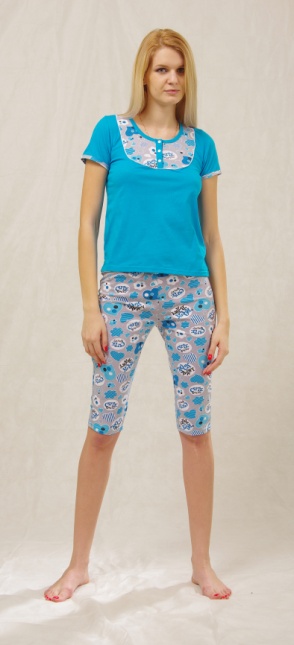 Костюм «Амбрелла»Костюм домашний 2-ка, кофта с шелкотрафаретной печатью на переднем полотнище, спинка цельнокроеная, брюки длинные без карманов, рукава узкий длиной до локтя. Горловина отделана окантовкой. Брюки, рукава кофты и отделка горловины выполнены из ткани-компаньона.Ткань кулирка, 100% хлопок. 44-56 250 руб.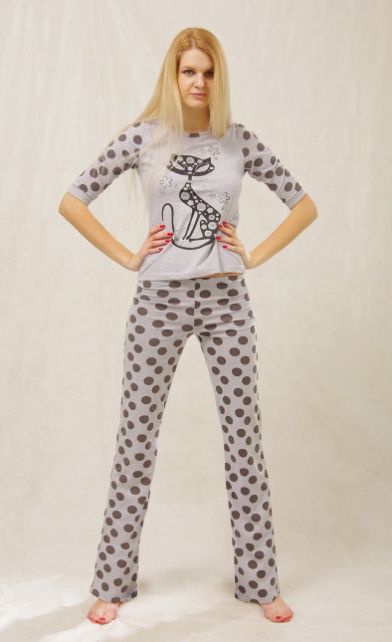 Костюм «Лето»Женский костюм, 2 элемента. Кофта до середины таза, пройма и горловины обработаны кантом, в пояс шорт вставлены декоративно- функциональные завязки. Ткань кофта кулирка, 100% хлопок. Ткань шорты кулирка с лайкрой, 80% хлопок, 20% лайкра.42-52220 руб.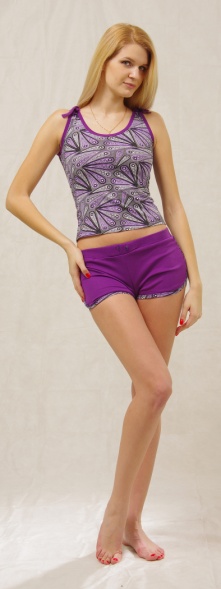 ИнтерлокИнтерлокИнтерлокИнтерлокКостюм «Вика»Костюм домашний 2-ка, кофта с капюшоном, спинка и перед цельнокроеная, на переднем полотнище накладные карманы, брюки длинные без карманов, рукава короткие. Горловина и вход в карман отделаны окантовкой. Ткань интерлок пенье, 100% хлопок. 44-56 390 руб.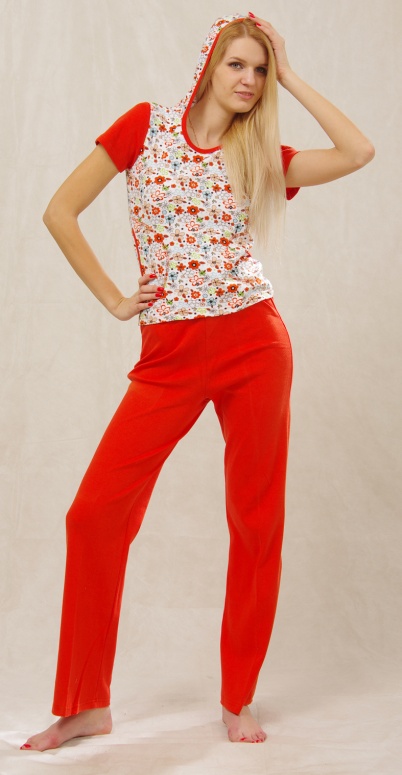 Костюм «Дина»Костюм спортивный рост 164-170, кофта с капюшоном на молнии, с шелкотрафаретным рисунком на спине, брюки гольф (до серидины икры), с  2 вертикальными карманами. Ткань интерлок пенье, 100% хлопок. 44-52НОВИНКА!450 руб.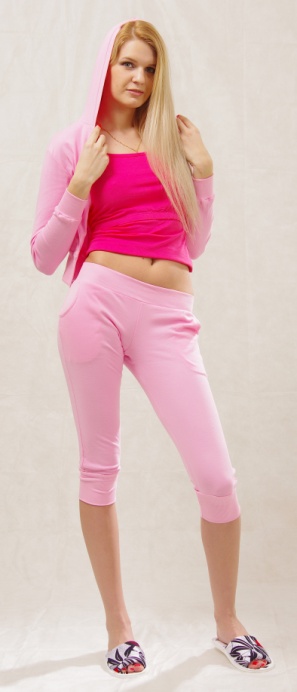 Костюм домашний«Элита»Костюм женский из 2 деталей, кофта спинка цельнокроеная, на полочке накладной карман, низ фигурный с декоративными разрезами, брюки прямые длинные, с  2 вертикальными карманами в боковых швах. Ткань интерлок пенье, 100% хлопок. 46-56480 руб.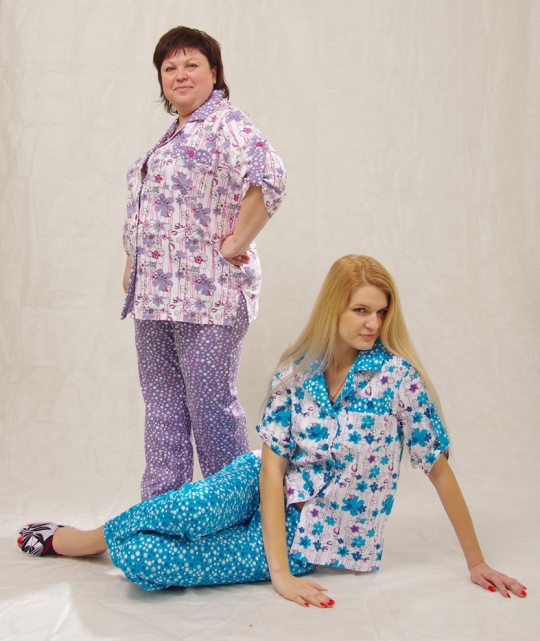 Платье, сарафан, туникаПлатье, сарафан, туникаПлатье, сарафан, туникаПлатье, сарафан, туникаКулиркаКулиркаКулиркаКулиркаСарафан«Фелиция»Сарафан рельефный, декорирован пуговицами в области лифа, низ сарафана оформлен многоярусными воланами из основной ткани, использовано кружево на лямках и в месте притачивания воланов к основе сарафана. Ткань 100% хлопок, кулирка.44-52Нет в наличии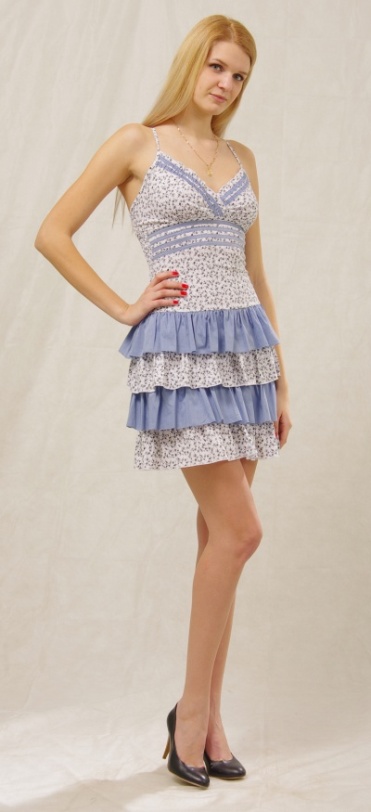 Сарафан«Соуми»Женский сарафан трапециевидного силуэта (балон), длина до колена, отрезной по линии лифа,  на полочках накладные карманы-кошелек с завязками. Низ заужен декоративной отделкой в цвет отделки лифа, имеется застежка «поло».Ткань кулирка, 100% хлопок. 46-56Нет в наличии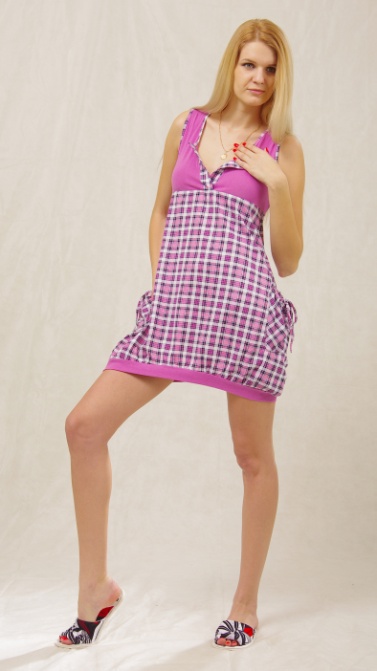 Сарафан«Ромашка»Сарафан рельефный, на пуговицах, юбка солнце, горловина и проймы обработаны окантовкой. Ткань 100% хлопок, кулирка.42-54220 руб.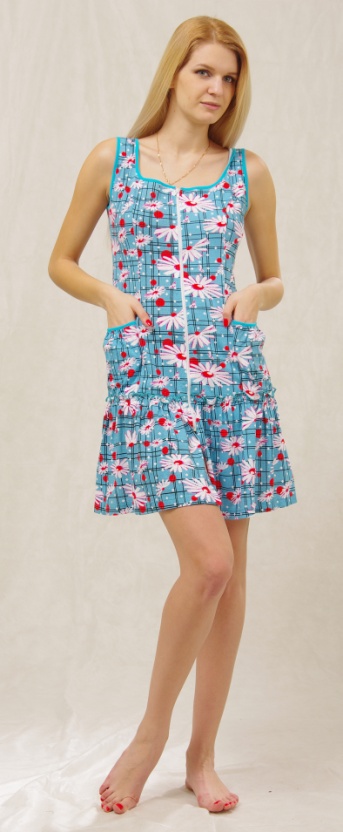 Сарафан«Лада»Женский сарафан трапециевидного силуэта, длина выше колена, отрезной по линии лифа,  на переднем полотнище в складках скрытые внутренние карманы, шелкотрафаретная печать . Лиф отшит из ткани-компаньона. Ткань кулирка, 100% хлопок. 44-52Нет в наличии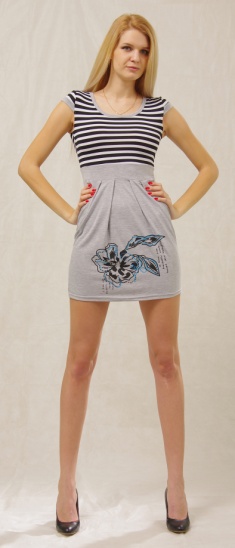 Сарафан«Фелиция»Сарафан рельефный, декорирован пуговицами в области лифа, низ сарафана оформлен многоярусными воланами из основной ткани, использовано кружево на лямках и в месте притачивания воланов к основе сарафана. Ткань 100% хлопок, кулирка.44-52НОВИНКА!280 руб.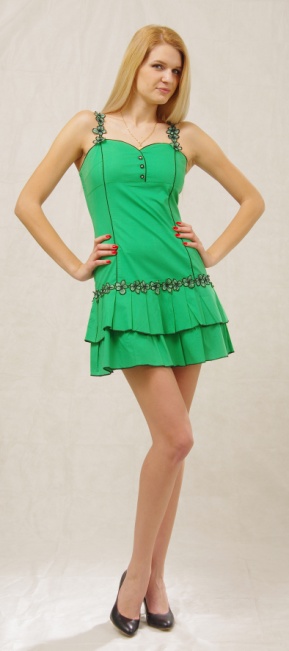 Сарофан«Солнышко»Сарафан рельефный, на пуговицах, юбка солнце, горловина и проймы обработаны окантовкой, на спинке имеются функциональные завязки. Ткань 100% хлопок, кулирка.42-48220 руб.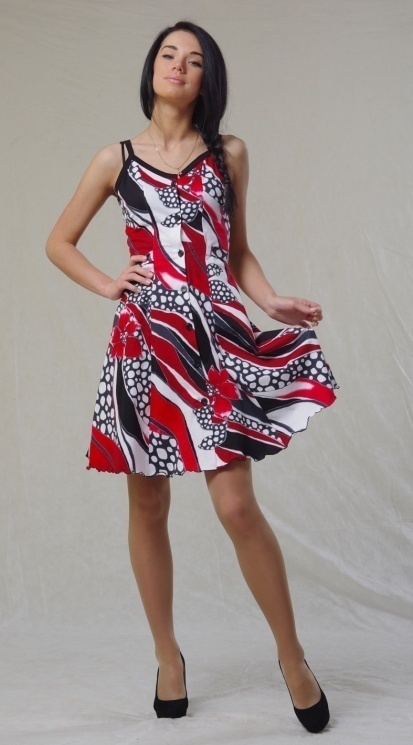 Сарафан«Рюши»СПК-1Сарафан полуприлегающего силуэта, спинка и полочка с рельефными швами, горловина обработана обтачкой, на полочках накладные карманы с планками- рюшами, в лямки также встрачиваются рюши. Ткань кулирка, 100% хлопок. 46-56 58-62300 руб.310 руб.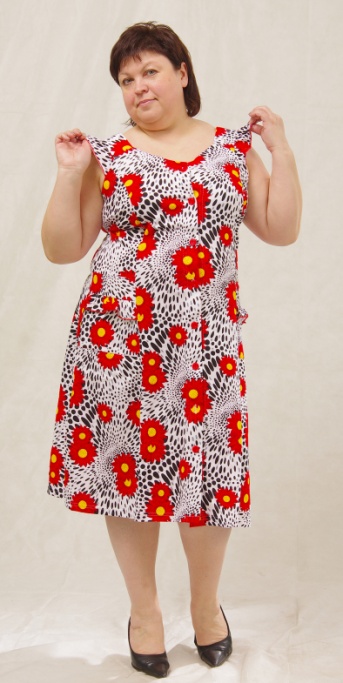 Сарафан«Регина»СК-6Женский сарафан трапециевидного силуэта, длина ниже колена, горловина проймы обработана окантовкой,  на полочках накладные карманы, декоративные завязки на плечах.Ткань кулирка, 100% хлопок. 48-6062-64300 руб.320 руб.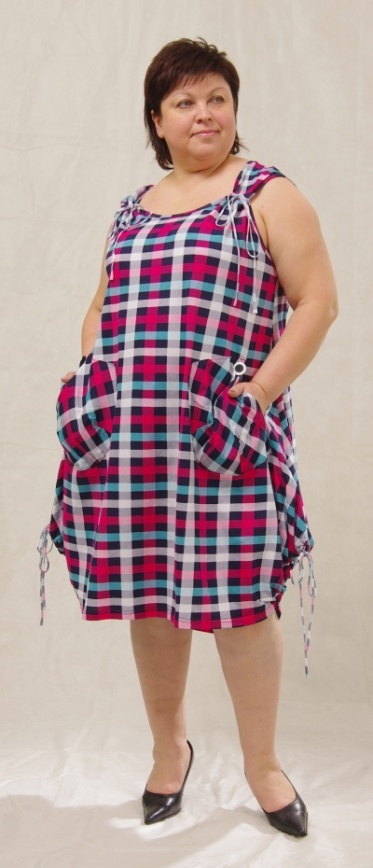 ВискозаВискозаВискозаВискозаПлатье«Анжелика»Платье женское полуприлегающего силуэта, длина до колена, полочка и спинка с отрезным бочком, рукав-крыло до талии, на спинке функциональный вырез «капля», горловина, вырез и проймы окантованы в цвет. Ткань вискоза 100%.42-56НОВИНКА!400 руб.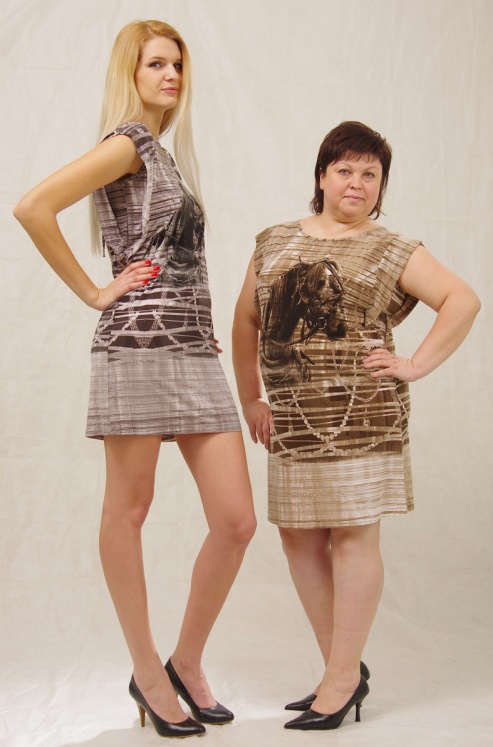 Платье«Рузанна»Платье женское полуприлегающего силуэта, длина до середины  икры, полочки с рельефными швами, бретели выполнены из тканей- компаньонов, на одной из бретелей расположен декоративный бант. Ткань вискоза 100%.48-5860-62520 руб.540 руб.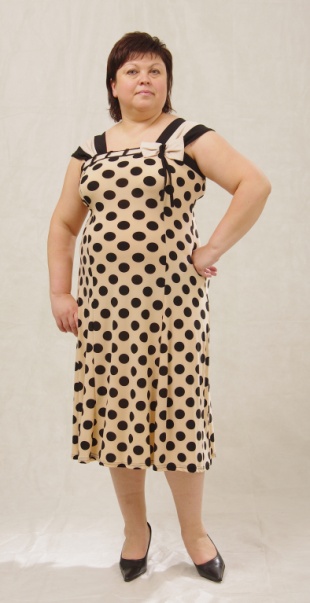 ИнтерлокИнтерлокИнтерлокИнтерлокТуника с капюшономЖенская туника с капюшоном, длина выше колена, горловина и капюшон обработаны окантовкай, полочка и спинка цельнокроеная, рукав втачной  короткий.Ткань интерлок пенье, 100% хлопок.44-6062-64Нет в наличии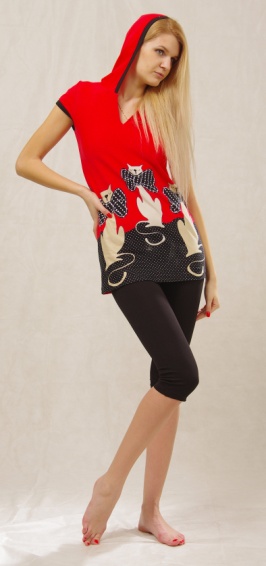 Платье-туника«Кошки»Женское платье- туника, полуприлегающего силуэта, длина до колена, горловина обработана обтачками, полочка и спинка цельнокроеная со спущенной проймой, на пройме декоративная патаТкань интерлок пенье, 100% хлопок.42-56290 руб.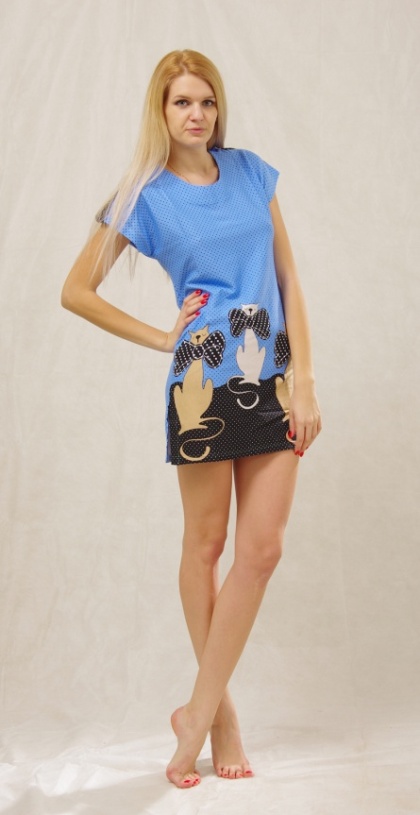 Туника«Мини»Туника «Мини». Удлиненная футболка с коротким рукавом, отделка однотонной окантовкой, на переднем полотнище 1 карман, собранный на резинку. Ткань интерлок, хлопок 100%42-6062230 руб.250 руб.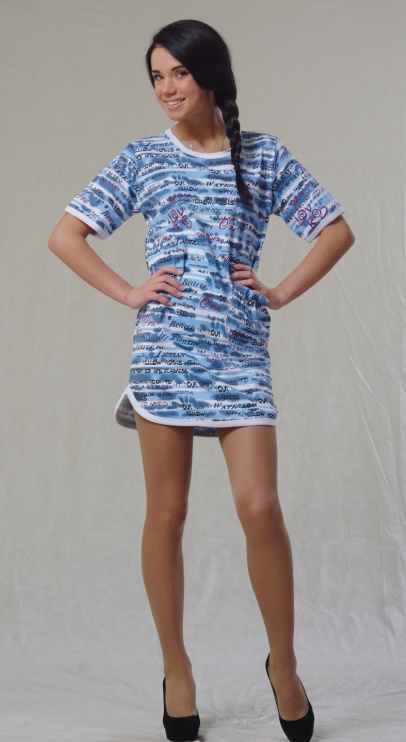 